附圖三、水災潛勢地區里防災地圖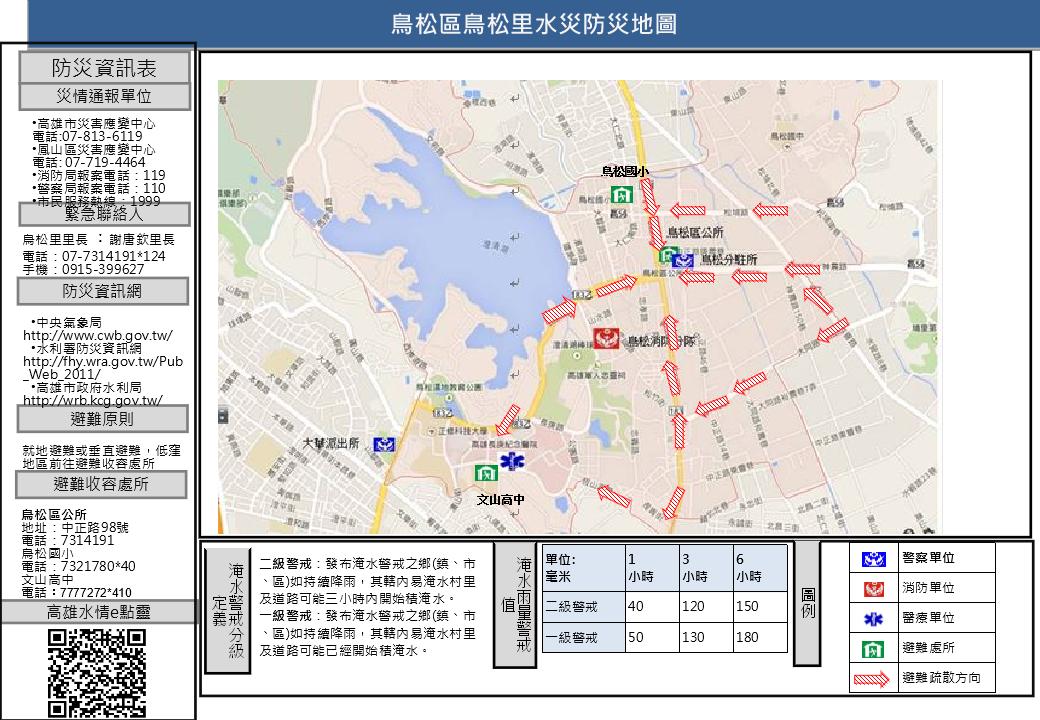 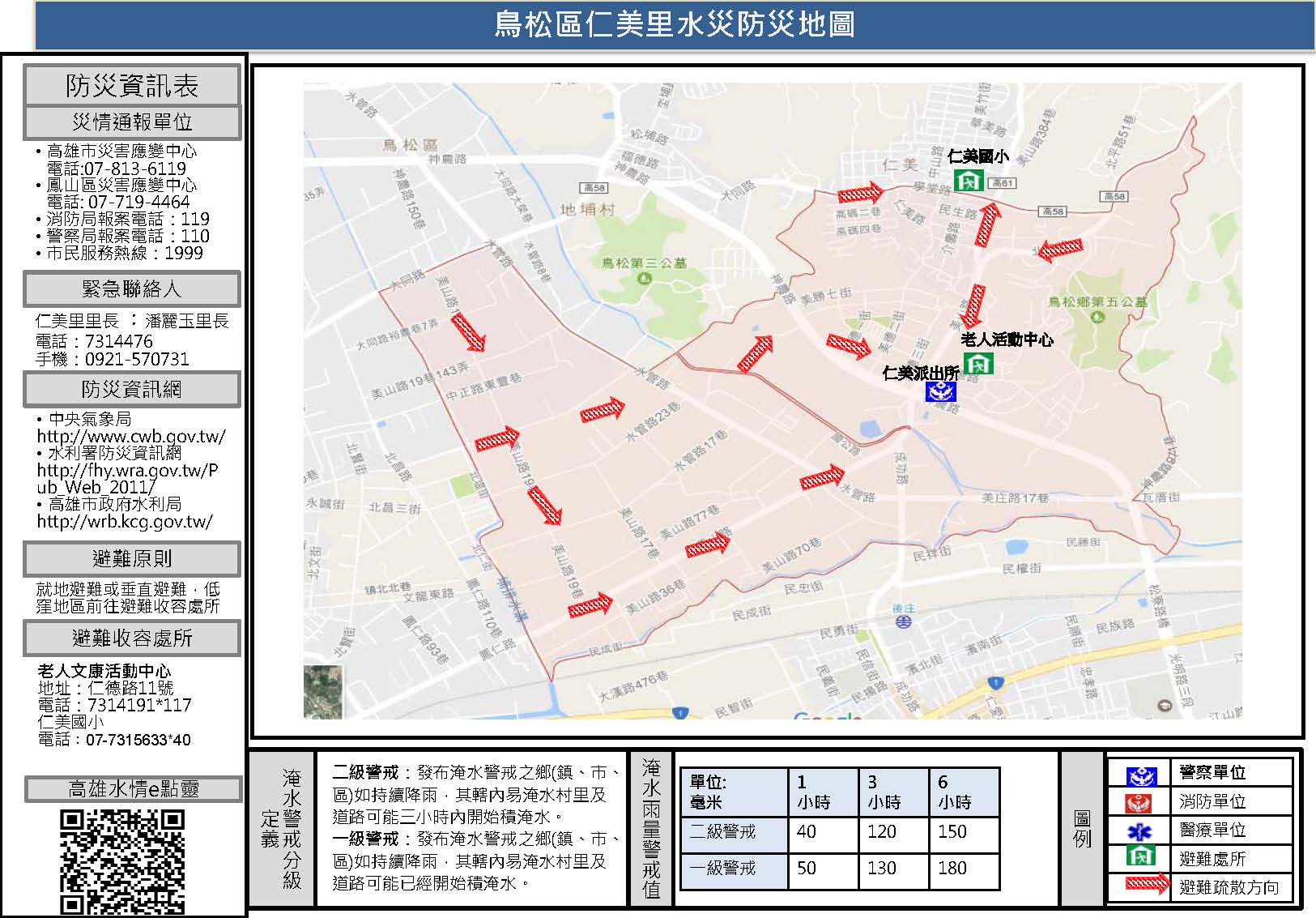 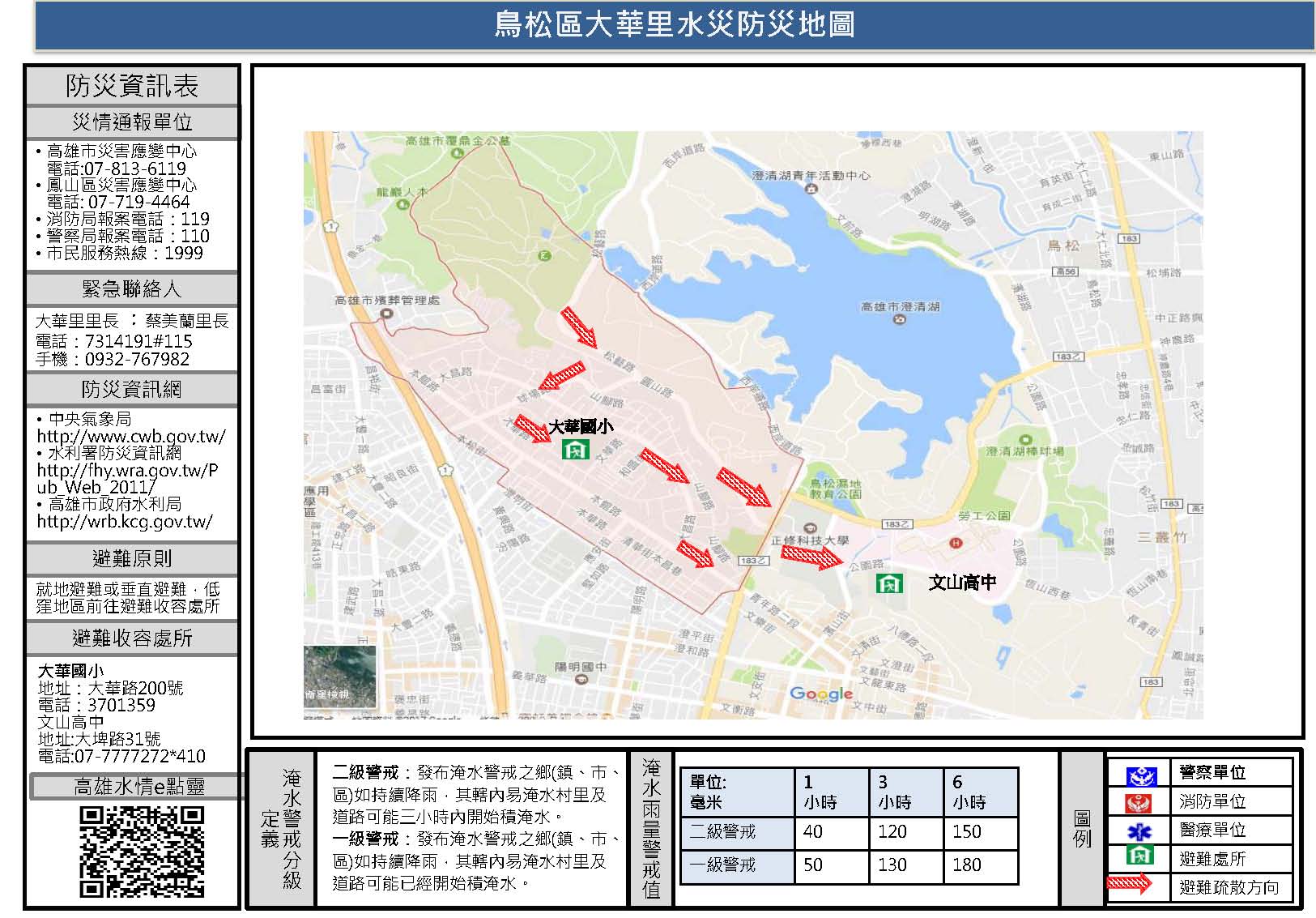 